Праздник воздушных шаровСценарий для детей старшего и подготовительного возрастовАфонина Оксана Александровна, музыкальный руководитель, МДОУ "Детский сад №47", г. Энгельса Саратовской области; Иванова Наталья Анатольевна, инструктор по физической культуре, МДОУ "Детский сад № 47", г. Энгельса Саратовской области.Цель: создать у детей радостное настроение и желание участвовать в празднике. Задачи:- Развивать внимание, ловкость, быстроту;учить активному отдыху;- воспитывать чувство коллективизма, дружбы, умение играть со сверстниками;- развивать сообразительность, умение самостоятельно решать поставленные задачи;- формировать понимание необходимости соблюдать меры безопасности при проведении игр-эстафет;- приучать детей внимательно слушать стихи и вызывать эмоциональный отклик.Оборудование:воздушные шары,лента с флажками, косынки, маркеры, конусы, шары с нарисованными лицами, музыкальный центр.Праздник проводится на спортивном участке.Ход развлечения:Ведущий:- Здравствуйте, дети!Нас солнца луч смешит и дразнит.Сегодня весело с утра.И лето дарит звонкий праздникИ главный гость на нём - улыбка и игра.Какой же сегодня праздник? А чтобы узнать, отгадайте загадкуНе удержала нить рука –И он унесся в облака.Не птица, ни комарик –Летит воздушный…(шарик)Ведущий: правильно, это шарик. Приглашаю вас на праздник воздушных шаров. Сегодня они будут служить нам не только украшением нашего праздника. Они помогут нам провести веселые игры и конкурсы. Вы хотите поиграть и повеселиться? И к нам на праздник спешит первый гость.появляется клоун Ириска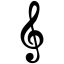 Ириска: Ох! Ох! Так спешила, так бежала, чуть не упала (спотыкается, чуть не падает). Здравствуйте, ребята, я не опоздала?Ведущий: Здравствуй, Ириска, ты не опоздала. А куда ты так спешила?Ириска: Я спешу на праздник воздушных шариков. Ой, какие у вас шарики красивые! А у меня нет. Я так спешила, так торопилась на праздник воздушных шаров, что забыла их взять с собой.Ведущий: Не переживай, Ириска, мы подарим тебе шарик. Вот какой шарик у нас есть. Он не простой, а игровой. Я предлагаю немного потанцевать и сыграть в увлекательную игру «Передай шарик». Давайте соберёмся в большой круг и под весёлую музыку начнём развлекаться! В конце музыки у кого окажется в руках шарик, тот нам станцует в середине круга.(Под музыку дети передают 3 шарика, когда музыка останавливается, те, у кого остались шарики в руках, выходят в центр круга и под музыку танцуют, остальные хлопают, игра повторяется).В круг скорее все вставайте,С воздушным шариком играйте!«Передай шарик»Ведущий: А я предлагаю поиграть в игру: «Светофор», мне помогут ребята с подготовительной группы. Для этой игры нам нужно три шарика, по цветам светофора (3 детейвыбирают шарики - жёлтый, красный, зеленый).Ириска:Все вы знаете, что означают сигналы светофора.Поэтому, слушайте внимательно правила игры: если поднимается вверхжёлтый шарик, дети шагают на месте; зелёный - бегают; красный - стоят. Дети под музыку играют, соблюдая правила игры.«Светофор»Ведущий:Дорогая, Ириска! Наши детки знают стихи о воздушных шарах. Давай послушаем их!Ириска:Конечно, я очень люблю стихи.1 ребенок:Мне купили шарик синий.Был он легкий и воздушный.Ах, какой он был красивый,Но ужасно непослушный.Он все время в небо рвался,Быть покорным не хотел.И, едва я зазевался,Шарик взял - и улетел.Помашу ему ладошкой,Хоть и жаль его немножко.2 ребенок:Шарики воздушныеОчень добродушные,Цветом – разноцветные,Издали приметные.Осторожно, осторожно!Шар легко поранить можно!Шарики воздушныеВсех детишек радуют,Шарики послушные С высоты не падают.3 ребенок:В праздники на улицах В руках у детворыПарят, переливаютсяВоздушные шары.Разные – разные:Голубые, красные,Желтые, зеленые,Воздушные шары!Ириска: Молодцы какие. Ребята, а вы знаете, кто такие кенгуру? (Дети отвечают).Правильно, кенгуру носит в сумке своего детеныша. А давайте превратимся в этих забавных животных, только вместо детеныша, вы будете между коленей зажимать шарик и прыгать до конуса, а обратно бегом, с шариком в руках и передаете его следующему игроку.Эстафета «Кенгуру»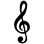 Ириска:Какие вы ловкие и быстрые. Молодцы! А теперь предлагаю превратиться в сороконожку.Эстафета «Сороконожка»(Команды выстраиваются в колонны. Между спинами и животами дети зажимают шарики. Их задача преодолеть дистанцию и не потерять при этом шары).Ведущий: Молодцы, ребята, очень старались. А сейчас предлагаю поиграть в волейбол.(Ириска выносит ленту, выполненную из флажков, и натягивает ее поперек участка. Девочки встают в одну сторону, а мальчики - в другую.У каждой команды равное число воздушных шаров. По сигналу нужно перекинуть все свои и чужие шары на сторону соперника. Побеждает та команда, на чьей территории будет меньше шаров).Ириска:Пока будет музыка громко звучать,Шары надо быстро за ленту кидать,Как только мелодия сыграна вся –Шарики больше кидать нельзя.И если шаров будет меньше у вас,То, значит, победа за вами сейчас!Игра «Волейбол с шарами»Ириска: Как здорово, как весело! У каждого свой шарик. А давайте будем меняться своими шариками с друзьями!Игра «Подари шарик другу»(Дети свободно гуляют по площадке, но только слышат команду «Подари шарик», обмениваются шариками).Ведущая:Вот все и обменялись шариками со своими друзьями. А теперь предлагаю нарядить шарик.Нужно на скорость повязать шарику платок и нарисовать лицо(для примера можно показать детям веселых человечков из шариков).Игра «Сестрица Аленушка»Ведущий:Молодцы ребята! Какой веселый получился праздник. Вот видите, сколько радости, смеха, шума и веселья может принести обыкновенный воздушный шарик.Ириска:Я желаю вам веселья,Счастья, радости, тепла.Ну, а мне пора прощаться.До свиданья, детвора!(достаёт из мешка воздушные шарики, внутри которых лежат конфеты, раздаёт детям).Список используемых источников: 1.	maam.ru;2.	nsportal.ru;3.	900igr.net;4. 	zlatka.com.ua;5.	мишуткина - школа.рф; 6.	ped-kopilka.ru;7. 	infourok.ru.8. https://teamnail.ru/spirituality/prazdnik-vozdushnyh-sharov-v-nachalnoi-shkole-prazdnik-mylnyh-puzyrei-i/9. https://warcase.ru/body/vecherinka-vozdushnyh-sharov-scenarii-material-srednyaya-gruppa-na-temu.html